«Næste post»«Fornavn» «Efternavn»«Organisation»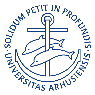 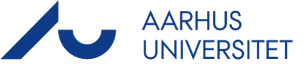 «Fornavn» «Efternavn»«Organisation»